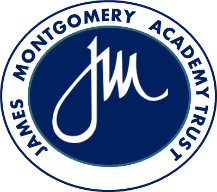 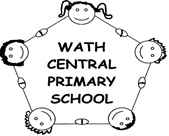 COMPLAINTS PROCEDURESPOLICYDecember 2017Date for Review:  December 2018James Montgomery Academy TrustStatement of intentThe James Montgomery Academy Trust (JMAT) aims to resolve all complaints at the earliest possible stage and is dedicated to continuing to provide the highest quality of education possible throughout the procedure. The Complaints Procedures Policy has been created to deal with any complaint against a member of staff or the school as a whole, relating to any aspects of the school or the provision of facilities or services.Any person, including a member of the public, is able to make a complaint about the provision of facilities or services that JMAT provides. This policy outlines the procedure that the complainant and school must follow. Once a complaint has been made, it can be resolved or withdrawn at any stage.At schools within the JMAT schools, the Head of School/headteacher will be the main point of contact when following the complaints procedure, however we encourage all parents and pupils to approach any member of staff in the first instance if they have a concern or complaint. In the event that these initial approaches fail to resolve a complaint this policy lays out the procedures that should be followed to allay any concerns about a particular issue. If you do not understand any part of this policy please do not hesitate to contact the Head of School/headteacher or the member of the local governing body responsible for complaints (please contact the JMAT office on 01709 763905 in confidence to obtain contact details). Your complaint will then be investigated fully, ensuring all relevant facts are taken into consideration. For further information about current government legislation please see Appendix 1.Legal frameworkThis policy has due regard to statutory legislation, including, but not limited to, the following:The Education Act 2002 The Data Protection Act 1998The Freedom of Information Act 2000The Immigration Act 2016The Equality Act 2010This policy also has due regard to guidance including, but not limited to, the following:DfE ‘Best Practice Advice for School Complaints Procedures’ 2016DefinitionFor the purpose of this policy, a “complaint” can be defined as ‘an expression of dissatisfaction’ which can be regarding actions taken or a perceived lack of action. Complaints can be resolved formally or informally dependent on the complainant’s choice. A concern can be defined as ‘an expression of worry or doubt’ for which reassurance is sought. Any complaint or concern will be taken seriously, whether formally or informally, and the appropriate procedures shall be taken.  NB. For the purpose of this policy, “concerns” will be classed and addressed as complaints. Any further references to “complaints” will include “concerns”. Making a complaintThe JMAT will ensure that all aspects of the complaints procedure are:Easily accessible and publicised.Simple to understand and put into practice.Impartial and fair to all parties involved.Respectful of confidentiality duties.Continuously under improvement, using information gathered during the procedure to inform the school’s senior management team. Fairly investigated, by an independent person when necessary.Used to address all issues in order to provide appropriate and effective responses where necessary. Complaints are expected to be made as soon as possible after an incident arises in order to amend the issue in an appropriate timescale. Complaints should be made using the appropriate channels of communication, including the use of the Complaints Procedure Form (see Appendix 2). All complaints shall be considered whether made in person, by telephone, in writing or electronically via email.A complaint can progress to the next stage of the procedure even if it is not viewed as “justified”. All complainants are given the opportunity to fully complete the complaints procedure. Any complaint made against the Head of School/headteacher shall be initially dealt with by the Chair of governors. Any complaint made against the chair of governors or any other member of the governing body should be made in writing to the clerk to the governing body.Registering a Complaint Initially we would ask that a parent or pupil discusses the complaint with the relevant member of staff. However, if they have difficulty with discussing this issue with that member of staff the complaint can be referred to a senior member of staff.  Similarly, if the member of staff directly involved felt unable to deal with the complaint then another member of staff can be allocated to deal with the complaint in the first instance. If governors are involved in a complaint at an early stage they must be made aware of the procedure to be followed for complaints and not act unilaterally outside the formal procedure. If a parent or pupil felt that their initial contact with a member of staff did not deal with the concern to their satisfaction they should complete a Complaints Form (Appendix 2) and return it to the Head of School/headteacher or Chair of the Local Governing Board (if the complaint refers to the Head of School/headteacher)  If the complaint concerns the governing body then the form should be returned to the JMAT’s head office (contact details can be obtained in confidence from the academy office). Investigating the Complaint The nature of the complaint will be clarified and unresolved issues outlined. It will be established what has happened so far and who has been involved. A meeting will be arranged to ensure all the information relating to the complaint has been documented and to find out what action the complainant feels would put things right.  Everyone involved in the complaint will be interviewed, accompanied by a friend or companion, if they wish, to ensure that all the facts of the complaint are understood. Notes will be kept of the discussions and all parties asked to sign the notes to show that they feel they were an accurate record of the meeting. Those involved in the complaint will be encouraged to say what actions they feel would remedy the situation at any time. The Head of School/headteacher or Chair of Governors will remain impartial during the interviews. The Head of School/headteacher will maintain a record of any formal complaints. Resolving Complaints Once the complaint has been fully investigated those persons involved will be informed of the findings and suggested actions to remedy the situation. Areas of agreement between the parties will be highlighted and any misunderstandings clarified to create a positive atmosphere in which to discuss outstanding issues. If, for any reason, any party involved in the complaint remains dissatisfied following any investigations, the Chair of the Governing Body will be informed who may then seek further advice on dealing with the matter. The Chair of the Governing Body does have the right to inform the complainant that the complaints procedure has been exhausted and that the matter is now closed. The Complaints Appeal Panel If necessary, the Chair of the Governing Body will convene a Complaints Panel consisting of three governors who should not have been involved in the early stages of the complaint (they will elect their own Chair). A Clerk will be appointed to the panel who will set the date, time and venue of the hearing, ensuring that the dates are convenient to all parties and that the venue and proceedings are accessible. They will collate any written material and send it to the parties in advance of the hearing, meet and welcome the parties as they arrive at the hearing, record the proceedings and notify all parties of the panel’s decision. This Complaints Panel is the last school based stage of the complaints process. Individual complaints would not be heard by the whole governing body at any stage as this would compromise the impartiality of any panel set up for a disciplinary hearing against a member of staff following a serious complaint.  It is important that the appeal hearing is independent and impartial and that it is seen to be so. No governor may sit on the panel if they have had a prior involvement in the complaint or in the circumstances surrounding it. In deciding the make-up of the panel, governors need to try and ensure that it is a cross-section of the categories of governor and sensitive to the issues of race, gender and religious affiliation. The aim of the hearing, which needs to be held in private, will always be to resolve the complaint and achieve reconciliation between the schools and the complainant. The panel chair will ensure that the proceedings are as welcoming as possible. Extra care needs to be taken when the complainant is a child. Careful consideration of the atmosphere and proceedings will ensure that the child does not feel intimidated. The panel needs to be aware of the views of the child and give them equal consideration to those of adults. Where the child’s parent is the complainant, it would be helpful to give the parent the opportunity to say which parts of the hearing, if any, the child needs to attend. The chair of the panel needs to ensure that the complainant is notified in writing of the panel’s decision, with the panel’s response; this is usually within a set deadline agreed at the hearing. The letter needs to explain if there are any further rights of appeal and, if so, to whom they need to be addressed. In the event that the complainant does not feel that their complaint has been dealt with to their satisfaction by the school they may contact the JMAT’s head office, Contact details may be obtained from the schools office at any time. Time Limits Complaints need to be considered, and resolved, as quickly and efficiently as possible and within realistic time limits that may be set by the appointed governor or Head of School/Headteacher and agreed by the complainant. Complaints not covered by this procedureComplaints regarding the following topics should be directed to the LA:Statutory assessments of Special Educational Needs and DisabilitiesSchool re-organisation proposalsMatters which may require a Child Protection InvestigationAdmissions to schoolsComplaints concerning admissions will be directed to the appropriate admissions authority.Complaints about children being excluded from the school should be dealt with by following the process explained at:  https://www.gov.uk/school-discipline-exclusions/exclusions The JMAT has an internal whistleblowing procedure for all employees and voluntary staff. Complaints of this nature should not be addressed using this complaints procedure. These concerns can be directed to Ofsted by telephone on: 0300 123 3155 or via email at: whistleblowing@ofsted.gov.uk Staff grievances and disciplinary procedures will be dealt with using the JMAT’s internal grievance procedure. In these cases, complainants will not be informed of the outcome of any investigations. This complaints procedure is not to be used when addressing any complaints made about services provided by a third party who may use the school premises or facilities. All complaints concerning this should be directed to the service provider. Exceptional circumstancesIf the complaint suggests that a child has been at risk of significant harm through violence, emotional abuse, sexual harassment or neglect, it may be referred without further notice to the children’s social care and/or to the LA.If a social services authority decides to investigate a situation, the Head of School/headteacher or local governing body may postpone the complaints procedure. Where a matter can be resolved through a legal appeal, it will not be considered as a formal complaint. The key areas are: admissions decisions, certain decisions relating to formal assessment of special educational needs, and decisions to permanently exclude a child.    Review of Complaints The governing body will monitor the level and nature of complaints and review the outcomes on a regular basis to ensure the effectiveness of the procedure and make changes where necessary. The Head of School/headteacher will report any official complaints in their Report to Governors. As well as addressing an individual’s complaints, the process of listening to and resolving complaints will contribute to school improvement. When individual complaints are heard the governing body may identify underlying issues that need to be addressed. The monitoring and review of complaints by the school and the governing body will be a useful tool in evaluating the school’s performance. Publicising the Procedure There is a legal requirement for this Complaints Procedures to be publicised. Each school within the JMAT will include this information on their website and a copy will also be included in the Policy File held in the school office. APPENDIX 1 LEGISLATION Section 29 of the Education Act 2002 requires that: The governing body of a maintained academy (including a maintained nurseries) shall – establish procedures for dealing with all complaints relating to the academy or to the provision of facilities or services under section 27, other than complaints falling to be dealt with in accordance with any procedures required to be established in relation to the academy by virtue of a statutory provision other than this section, and publicise the procedures so established. In establishing or publicising procedures under subsection (1), the governing body shall have regard to any guidance given from time to time (in relation to England) by the Secretary of State. Section 39 of the Education Act 2002 provides the following: “maintained academy” means a community, foundation or voluntary academy, a community or foundation special academy or a maintained nursery academy” APPENDIX 2Complaints Procedure FormIf you have tried unsuccessfully to resolve your complaint and wish to take the matter further, please complete this form and send it to the Head of School/headteacher. (If your complaint is against the headteacher, you will need to send the form to the Chair of the Local Governing Body)Name:Address:Pupil’s name:Address:Pupil’s date of birth:Address:Daytime telephone number:Address:Evening telephone number: Address:Email:Postcode:What is your complaint concerning, and what action would you like the Head of School/headteacher to take?What is your complaint concerning, and what action would you like the Head of School/headteacher to take?When did you discuss your concern/complaint with the appropriate member of staff?When did you discuss your concern/complaint with the appropriate member of staff?What was the result of the discussion?What was the result of the discussion?Signed:Date: